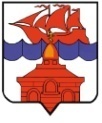 РОССИЙСКАЯ  ФЕДЕРАЦИЯКРАСНОЯРСКИЙ КРАЙТАЙМЫРСКИЙ ДОЛГАНО-НЕНЕЦКИЙ МУНИЦИПАЛЬНЫЙ РАЙОНАДМИНИСТРАЦИЯ СЕЛЬСКОГО ПОСЕЛЕНИЯ ХАТАНГАРАСПОРЯЖЕНИЕ01.12.2016 г.                                                                                              	                   № 289 - РО  проведении конкурсного отбора на предоставление финансовой поддержки в виде субсидий на мероприятия Подпрограммы «Хлеб по доступной цене для  населения  в  с. Хатанга»В целях рационального использования бюджетных средств и реализации подпрограммных мероприятий «Хлеб по доступной цене для населения в с. Хатанга» муниципальной программы «Создание условий для обеспечения жителей сельского поселения Хатанга услугами торговли», утвержденной Постановлением администрации сельского поселения Хатанга от 15.11.2013 г. № 152-П:Объявить на 2017 год конкурсный отбор получателей финансовой поддержки в виде субсидий на мероприятия Подпрограммы «Хлеб по доступной цене для населения в с. Хатанга» муниципальной программы «Создание условий для обеспечения жителей сельского поселения Хатанга услугами торговли».Экономическому отделу (Коваленко Е.И.) организовать работу конкурсной комиссии, в соответствии с Положением о конкурсной комиссии по проведению конкурсного отбора на получение финансовой поддержки в виде субсидий.Извещение о проведении конкурсного отбора опубликовать в Информационном бюллетене органов местного самоуправления сельского поселения Хатанга  и разместить на Официальном сайте администрации СП Хатанга в сети «Интернет":  www.hatanga24.ru.Назначить дату заседания комиссии на 13  декабря  2016 года.Контроль за исполнением настоящего Распоряжения возлагаю на Скрипкина А.С., заместителя Главы сельского поселения Хатанга.Глава сельского поселения Хатанга		                                                 А.В. Кулешов 